§6971.  DefinitionsAs used in this chapter, unless the context otherwise indicates, the following terms have the following meanings.  [PL 2013, c. 318, §3 (NEW).]1.  Collaborative agreement.  "Collaborative agreement" means an agreement between a secondary school, a career and technical education program and one or more public postsecondary educational institutions in the State to form a collaborative partnership that articulates a credit transfer agreement between the publicly supported educational institutions and that specifies each institution's responsibility for and cost of the delivery of specified secondary and postsecondary educational functions and support services over a 3-year period for a cohort-based program that provides secondary school students with the opportunity to take postsecondary education courses and earn credits toward an associate degree while participating in a career and technical education program that integrates secondary education and postsecondary education courses.[PL 2013, c. 318, §3 (NEW).]2.  Collaborative board.  "Collaborative board" means the governing body composed of representatives of the publicly supported educational institutions participating in the collaborative partnership and the department.  The collaborative board has direct oversight over all collaborative agreements.[PL 2013, c. 318, §3 (NEW).]3.  Collaborative partnership.  "Collaborative partnership" means a dual enrollment career and technical education collaborative partnership formed pursuant to this chapter to provide a cohort-based learning pathway for career and technical education students that provides those students with the opportunity to take postsecondary education courses and earn credits toward an associate degree while participating in a career and technical education program that integrates secondary education and postsecondary education courses.[PL 2013, c. 318, §3 (NEW).]4.  Dual enrollment career and technical education program.  "Dual enrollment career and technical education program" means a nonduplicative learning pathway for a specific career and technical education program that provides secondary school students with the opportunity to take postsecondary education courses and earn credits toward an associate degree while participating in a career and technical education program that:A.  Provides a cohort-based experience for secondary school students to acquire technical skills and proficiencies through enrollment in a career and technical education program in their junior and senior years and earn concurrent credits toward a high school diploma and a postsecondary education degree through dual enrollment in integrated secondary and postsecondary education courses over a 3-year period that:(1)  Begins with the student's junior year in secondary school;(2)  Includes up to 3 years of summer career academies;(3)  Includes a college freshman seminar experience;(4)  Meets national concurrent enrollment standards;(5)  Concludes at the end of summer following the student's senior year in secondary school; and(6)  Includes college course work that provides the opportunity to earn a general associate’s degree allowing students of many diverse interests the opportunity to transfer credits earned to postsecondary education programs of their individual choosing; and  [PL 2013, c. 318, §3 (NEW).]B.  Includes individual learning plans, academic and career assessment, college and career advising, career exploration and job-shadowing opportunities matched to achieve the student's individual academic and career goals.  [PL 2013, c. 318, §3 (NEW).][PL 2013, c. 318, §3 (NEW).]5.  Eligible agencies for funding.  "Eligible agencies for funding" means career and technical education centers and regions as defined in chapter 313.[PL 2013, c. 318, §3 (NEW).]6.  Publicly supported educational institution.  "Publicly supported educational institution" means a publicly supported secondary school, a career and technical education program and a public postsecondary education institution in the State.[PL 2013, c. 318, §3 (NEW).]SECTION HISTORYPL 2013, c. 318, §3 (NEW). The State of Maine claims a copyright in its codified statutes. If you intend to republish this material, we require that you include the following disclaimer in your publication:All copyrights and other rights to statutory text are reserved by the State of Maine. The text included in this publication reflects changes made through the First Regular and First Special Session of the 131st Maine Legislature and is current through November 1, 2023
                    . The text is subject to change without notice. It is a version that has not been officially certified by the Secretary of State. Refer to the Maine Revised Statutes Annotated and supplements for certified text.
                The Office of the Revisor of Statutes also requests that you send us one copy of any statutory publication you may produce. Our goal is not to restrict publishing activity, but to keep track of who is publishing what, to identify any needless duplication and to preserve the State's copyright rights.PLEASE NOTE: The Revisor's Office cannot perform research for or provide legal advice or interpretation of Maine law to the public. If you need legal assistance, please contact a qualified attorney.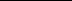 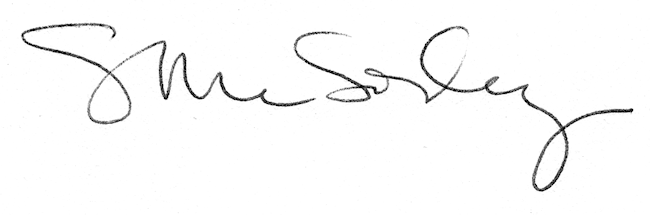 